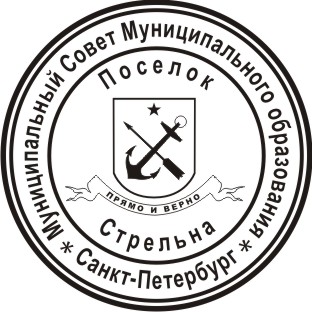 МУНИЦИПАЛЬНЫЙ СОВЕТ ВНУТРИГОРОДСКОГО УНИЦИПАЛЬНОГО ОБРАЗОВАНИЯ САНКТ-ПЕТЕРБУРГА ПОСЕЛОК СТРЕЛЬНАVI СОЗЫВАРЕШЕНИЕ от 27 июля  2021года                                                                                                           № 39                                                                                        			О внесении изменений в Положение «О порядке проведения антикоррупционной экспертизы муниципальных нормативных правовых актов Муниципального образования поселок Стрельна и их проектов», утвержденное решением Муниципального Совета Муниципального образования поселок Стрельна от   26.10.2010 № 84В соответствии с Федеральным законом от 25.12.2008 № 273-ФЗ «О противодействии коррупции», Федеральным законом от 17.07. 2009 № 172-ФЗ "Об антикоррупционной экспертизе нормативных правовых актов и проектов нормативных правовых актов", Уставом Внутригородского муниципального образования Санкт-Петербурга поселок Стрельна,  МУНИЦИПАЛЬНЫЙ СОВЕТРЕШИЛ:1. Внести в Положение «О порядке проведения антикоррупционной экспертизы муниципальных нормативных правовых актов Муниципального образования поселок Стрельна и их проектов», утвержденное решением Муниципального Совета Муниципального образования поселок Стрельна от   26.10.2010 № 84 (далее – Положение) следующие изменения:1.1.  Пункт 3.1  Положения исключить.2. Контроль за исполнением настоящего решения возложить на Главу Муниципального образования поселок Стрельна Беленкова Валерия Николаевича. 3. Настоящее решение вступает в силу с момента его официального опубликования (обнародования).Глава Муниципального образования, исполняющий полномочияпредседателя Муниципального Совета                                                                В.Н. Беленков